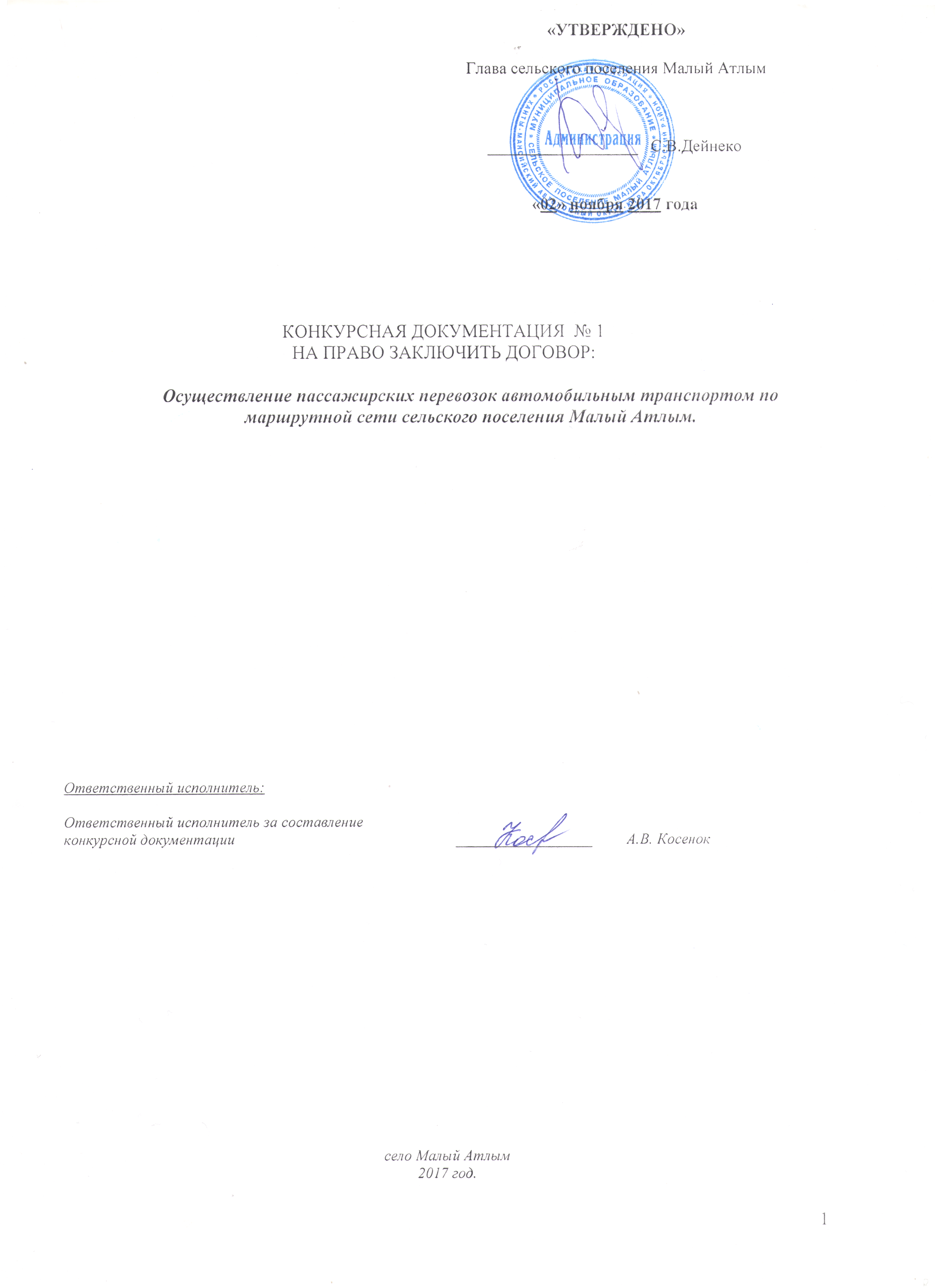 В соответствии со статьей 14 Федерального закона от 06.10.2003    № 131-ФЗ «Об общих принципах организации местного самоуправления в Российской Федерации», статьей 6 Федерального закона от 10.12.95 № 196-ФЗ  «О безопасности дорожного движения», пункта 7 ст. 4 Устава сельского поселения Малый Атлым.Настоящая конкурсная документация состоит: I.	Сведения о проводимом конкурсе.II.	Критерии оценки III.       Техническое задание IV.       Образы форм V.	Проект договораСВЕДЕНИЯ О ПРОВОДИМОМ КОНКУРСЕII. Правила оценки заявок на участие в конкурсе и критерии оценки конкурсных заявок Сумма значимости всех критериев  в баллах -100ЧАСТЬ III. Техническое заданиеОсуществление пассажирских перевозок автомобильным транспортом по маршрутной сети сельского поселения Малый Атлым.*Рейсы осуществляются на безвозмездной основе за счет средств ПеревозчикаIV. ОБРАЗЦЫ ФОРМ ДЛЯ ЗАПОЛНЕНИЯ УЧАСТНИКОМ КОНКУРСАФорма № 4 Анкета участника конкурса Анкета участника размещения заказаКаждое юридическое лицо, подающее заявку на участие в конкурсе должно заполнить данную форму.Сведения об участнике размещение заказа:Регистрационные данные:Учредители: Примечание: вышеуказанные данные могут быть по усмотрению участника размещения заказа подтверждены путем представления следующих документов: -  свидетельство о государственной регистрации-  информационного письма об учете в ЕГРПО-  свидетельства о постановке на учет в налоговом органе Юридический адрес/место жительства участника размещения заказаПочтовый адрес участника размещения заказа Банковские реквизиты  (по усмотрению участника размещение заказа) Сведения о выданных участнику размещения заказа лицензии: Орган управления участника размещения заказаПо усмотрению участника размещения заказа могут быть представлены:1.В подтверждение финансовой устойчивости, а также отсутствия задолженности по начисленным налогам, сборам и иным обязательным платежам в бюджеты любого уровня или государственные внебюджетные фонды:формы №1 «Бухгалтерский баланс» и №2 «Отчет о прибылях и убытках» за последний отчетный период, с отметкой налоговой инспекции и заверенные печатью организации;акт сверки, выданный ИФНС о состоянии расчетов с бюджетами всех уровней и внебюджетными фондами за 2011год (по состоянию на 01.01.2012год), заверенный печатью организации. 2. Документы, подтверждающие, что участник не является банкротом, не является в стадии ликвидации и на его имущество не наложен арест ( с указанием реквизитов (адресов, телефонов) соответствующих организаций, которые подтверждают указанные сведения).Мы, нижеподписавшиеся, заверяем правильность всех данных, указанных в анкете.В подтверждение вышеприведенных данных к анкете прикладываются следующие документы:___________ (название документа) ____ (количество страниц в документе);___________ (название документа) ____ (количество страниц в документе);…………………………………………………………………………………………...n. ___________ (название документа) ____ (количество страниц в документе).Руководитель организации ___________________________	_________________________М.П.					подпись 					Фамилия И.О.Форма № 5 ДоверенностьРАЗДЕЛ V. ПРОЕКТ ДОГОВОРА.ДОГОВОР № ______на осуществление пассажирских перевозок по муниципальному маршруту (муниципальным маршрутам) населенных пунктов сельского поселения Малый Атлымс. Малый Атлым  	                                                       	          «___»__________201__г.________________________________________________________________, именуемый в дальнейшем Заказчик перевозок, в лице ________________________________________, действующего на основании ________________________________________, с одной стороны, и ______________________________________________________, именуемый (-ое) в дальнейшем Перевозчик, в лице _______________________________________________, действующего на основании _____________________ (указываются учредительные документы юридического лица или свидетельство о государственной регистрации индивидуального предпринимателя) и лицензии № _____________ от ________________ сроком действия до _________________, с другой стороны, заключили настоящий договор о нижеследующем:1. Предмет договора1.1. Предметом настоящего договора являются действия обеих сторон договора по организации и осуществлению регулярных перевозок пассажиров и багажа на территории муниципального образования сельское поселение Малый Атлым по муниципальным маршрутам, указанным в настоящем договоре.1.2. В соответствии с условиями настоящего договора Перевозчик приобретает право оказывать услуги по регулярным перевозкам пассажиров и багажа автобусами по муниципальным маршрутам, указанным в настоящем договоре, предоставленное Перевозчику в порядке, установленном действующим законодательством и муниципальными правовыми актами.1.3. Перевозчик принимает на себя обязательства по осуществлению в соответствии с действующим законодательством и муниципальными правовыми актами регулярных перевозок пассажиров и багажа по муниципальным маршрутам  следующими транспортными средствами:1.4. Пассажирские перевозки автомобильным транспортом выполняются Перевозчиком в соответствии с расписанием - графиком выполнения пассажирских перевозок по маршруту (приложение 1 к договору).1.5. Право оказывать услуги по перевозке пассажиров и багажа по муниципальным маршрутам, указанным в п.1.3 настоящего договора, осуществляется Перевозчиком непосредственно и не может быть передано третьим лицам, за исключением случаев, предусмотренных действующим законодательством.2. Права и обязанности сторон2.1. Заказчик перевозок обязан:2.1.1. Рассматривать в установленном порядке предложения Перевозчика по улучшению организации и осуществления перевозок пассажиров и багажа по муниципальным маршрутам.2.1.2. Предоставлять Перевозчику по его письменному заявлению информацию, необходимую для надлежащего осуществления перевозок пассажиров и багажа по муниципальным маршрутам, указанным в настоящем договоре.2.1.3. Согласовывать составленные Перевозчиком паспорт маршрута, вносимые в него изменения, графики (расписание) движения при условии их составления в соответствии с требованиями действующего законодательства и с учетом обеспечения безопасности дорожного движения.2.1.4. Своевременно обследовать дорожные условия на регулярном маршруте пассажирского транспорта.2.1.5. Оказывать содействие в содержании проезжей части дорог сельского поселения Малый Атлым в состоянии, обеспечивающем беспрепятственное и безопасное движение маршрутных автобусов.2.1.6. Своевременно информировать Перевозчика об изменениях дорожно-транспортной и дорожно-климатической ситуации на трассе маршрута, вносить оперативные изменения в регулярную маршрутную сеть.2.1.7. Информировать население о работе автобусов на регулярном маршруте, обслуживаемом Перевозчиком.2.1.8. Заказчик обязуется предоставить субсидию из бюджета муниципального образования сельского поселения Малый Атлым на возмещение потерь в доходах, возникающих при оказании услуг населению согласно постановлению администрации сельского поселения Малый Атлым от 07 декабря 2015 года №356 «Об утверждении  Порядка предоставления субсидии из бюджета муниципального образования сельское поселение Малый Атлым организациям, осуществляющим перевозку пассажиров и багажа автомобильным транспортом на территории муниципального образования сельское поселение Малый Атлым»2.2. Заказчик перевозок имеет право:2.2.1. Контролировать экипировку автобусов Перевозчика, необходимую для деятельности по перевозке пассажиров и багажа. При осуществлении контроля Заказчик перевозок проверяет соответствие экипировки установленным требованиям и нормам, наличие справочно-информационного материала в автобусе, санитарное состояние салона автобуса.2.2.2. Осуществлять контроль над исполнением Перевозчиком условий настоящего договора. В случае выявления Заказчиком перевозок в установленном порядке нарушений условий настоящего договора Заказчик перевозок составляет акт, в котором указываются данные нарушения и который предоставляется Перевозчику для ознакомления и дачи объяснений. 2.2.3. Осуществлять самостоятельно или с привлечением работников контролирующих организаций контроль за своевременным и полным выходом автобусов Перевозчика на муниципальные маршруты, указанные в п. 1.3 настоящего договора.2.2.4. В случае стихийных бедствий и иных чрезвычайных ситуаций, способных повлечь за собой массовые человеческие жертвы, привлекать автобусы Перевозчика для проведения спасательных и иных работ в соответствии с действующим законодательством по гражданской обороне и чрезвычайным ситуациям.2.2.5. По согласованию с Перевозчиком и в соответствии с правилами пассажирских перевозок привлекать его автобусы для осуществления перевозок пассажиров и багажа по разовым заявкам.2.2.6. Требовать от Перевозчика регулярного (не позднее 1 числа месяца, следующего за отчётным периодом) предоставления отчетов о количестве перевезённых пассажиров за месяц с нарастающим итогом с начала года (приложение 2 к договору).2.3. Перевозчик обязан:2.3.1. Осуществлять регулярные перевозки пассажиров в соответствии с требованиями правил дорожного движения, действующего законодательства, муниципальных правовых актов и условиями настоящего договора.2.3.2. Обеспечивать перевозку пассажиров и багажа автобусами по муниципальным маршрутам в соответствии с согласованными Заказчиком схемой и графиками (расписанием) движения.2.3.3. Обеспечить соблюдение санитарных и экологических норм при работе на муниципальных маршрутах и в местах стоянки автобусов.2.3.4. В трехдневный срок с момента внесения изменений в документы, необходимые для осуществления деятельности по перевозке пассажиров и багажа, извещать об этом Заказчика перевозок, сообщать об изменении юридического адреса (для юридических лиц) или места жительства (для индивидуальных предпринимателей).2.3.5. Обеспечить подвижной состав, работающий на маршруте, аншлагами с указанием тарифа на маршруте, конечных и основных промежуточных пунктов по трассе следования маршрута.2.3.6. Предоставлять Заказчику перевозок отчеты в соответствии с п. 2.2.6 настоящего договора. 2.3.7. Рассматривать и принимать оперативные меры по жалобам пассажиров в соответствии с требованиями действующего законодательства.2.3.8. Разместить в салоне транспортного средства схему движения, табличку с фамилией водителя, информацию о порядке оплаты проезда, информацию о цене билета, имеющихся льготах, а также информацию о принадлежности автобуса конкретному Перевозчику с указанием   контактного телефона, номеров телефонов контролирующих организаций:.2.3.9. Обеспечить надлежащую культуру обслуживания пассажиров.2.3.10. Допускать к работе на маршрутах подвижной состав только чистым, с наличием маршрутных указателей, с убранным салоном, исправными сиденьями, исправным освещением салона, в зимнее время с исправным и работающим отоплением салона.2.3.11. Сообщать Заказчику обо всех случаях дорожно-транспортных происшествий с пострадавшими с участием транспортных средств Перевозчика.2.3.12. Обеспечить посадку и высадку пассажиров только на остановочных комплексах или в специально отведенных местах (заездных карманах) с обязательным обеспечением безопасности для других участников дорожного движения.2.4. Перевозчик имеет право:2.4.1. Вносить предложения Заказчику по улучшению организации и осуществления регулярных перевозок пассажиров и багажа по муниципальным маршрутам.2.4.2. По согласованию с Заказчиком перевозок заменить автобус, работающий на маршруте и указанный в п.1.3 настоящего договора, на другой, соответствующий всем существующим требованиям действующего законодательства и муниципальных правовых актов.2.4.3. По согласованию с Заказчиком перевозок заменить водителя автобуса, работающего на маршруте, после представления Заказчику:- справки ГИБДД о наличии либо отсутствии в течение последних 12 месяцев дорожно-транспортных происшествий по вине водителя и о нарушениях Правил дорожного движения (по видам и количеству);- водительского удостоверения на право управления транспортным средством категории «D»;- медицинской справки водителя;- маршрутной карты (для внесения соответствующих изменений).2.4.4. По согласованию с Заказчиком перевозок приостановить исполнение своих обязательств по настоящему договору. После прекращения действия причин приостановления Перевозчиком своих обязательств по настоящему договору Заказчик перевозок и Перевозчик согласовывают момент, с которого Перевозчик продолжает осуществление перевозок пассажиров и багажа по муниципальным маршрутам, указанным в договоре.2.4.5. Самостоятельно устанавливать тариф на перевозку пассажиров автотранспортом Перевозчика в соответствии с Прейскурантом единых тарифов на перевозку пассажиров и багажа автомобильным транспортом в Ханты-Мансийском автономном округе, утвержденным Правительством  Ханты-Мансийского автономного округа.3. Ответственность сторонЗа неисполнение либо ненадлежащее исполнение условий настоящего договора стороны несут ответственность в соответствии с действующим законодательством.4. Порядок разрешения споров и разногласий4.1. Все споры и разногласия, возникающие у сторон в процессе исполнения ими условий настоящего договора, стороны стремятся решить путём проведения переговоров и достижения компромисса.4.2. В случае, если возникшие споры и разногласия невозможно разрешить путём переговоров, стороны защищают свои права и интересы в соответствии с действующим законодательством.4.3. Возникновение спора или разногласий между сторонами не может служить основанием для отказа от исполнения предусмотренных настоящим договором обязательств.5. Срок действия договора. Порядок его изменения и расторжения5.1. Настоящий договор вступает в силу с «___» ___________ 201__ года и действует  по  «____» _____________ 201___ года.5.2. Действие настоящего договора может быть прекращено в случаях:5.2.1. Прекращения деятельности Перевозчика.5.2.2. Окончания срока действия настоящего договора.5.2.3. Расторжения настоящего договора по основаниям и в порядке, предусмотренном п.5.3, п.5.4, п.5.5 настоящего договора, и действующим законодательством.5.3. Настоящий договор, может быть, расторгнут по соглашению сторон, а также в предусмотренных им и действующим законодательством случаях в одностороннем порядке.5.4. Заказчик перевозок вправе расторгнуть настоящий договор в одностороннем порядке (отказаться от исполнения настоящего договора) в следующих случаях:5.4.1. Неоднократное (три раза и более) в течение срока действия настоящего договора нарушение по вине Перевозчика согласованных Заказчиком перевозок схемы и графиков (расписания) движения.5.4.2.  Аннулирование либо истечение срока действия лицензии Перевозчика.5.4.3. Нерегулярный (отсутствие более двух часов на маршруте) выход автобусов Перевозчика без уведомления Заказчика перевозок.О расторжении договора по указанным в настоящем пункте основаниям Заказчик перевозок направляет Перевозчику письменное уведомление за 3 дня до его расторжения.5.5. Перевозчик вправе отказаться от исполнения настоящего договора в течение срока его действия, письменно предупредив об этом Заказчика перевозок не позднее чем за десять дней до момента предполагаемого прекращения деятельности по осуществлению пассажирских перевозок по муниципальным маршрутам, указанным в настоящем договоре.5.6. В случае прекращения действия настоящего договора Перевозчик не вправе осуществлять перевозки пассажиров и багажа по муниципальным маршрутам, указанным в настоящем договоре.5.7. Все изменения и дополнения к настоящему договору оформляются сторонами в виде дополнительных соглашений к договору.6. Прочие условия6.1.  С момента заключения настоящего договора вся предшествующая переписка, документы и переговоры между сторонами по вопросам, являющимся предметом настоящего договора, теряют юридическую силу.6.2. Взаимоотношения сторон, неурегулированные настоящим договором, регламентируются действующим законодательством РФ.6.3. Стороны освобождаются от ответственности за частичное или полное неисполнение обязательств по настоящему договору, если оно явилось следствием непреодолимой силы, а именно: пожара, стихийных бедствий, массовых волнений или других независящих от сторон обязательств.6.4. Настоящий договор составлен и подписан в двух экземплярах на ______ листах, имеющих одинаковую юридическую силу, по одному для каждой стороны.6.5. Приложение 1 и 2 является неотъемлемой частью настоящего договора.7. Адреса и реквизиты сторон Заказчик перевозок:                                       Перевозчик:__________________________                        _____________________________________________________                         _____________________________________________________                         _____________________________________________________                         ___________________________Подписи сторон:Заказчик:________________		       Перевозчик:____________________Приложение 1к договору № ____от «____»___________ 201__ г.УТВЕРЖДАЮ						              СОГЛАСОВАНОПеревозчик							Заказчик_______________________					________________________(должность, Ф.И.О.)						(должность, Ф.И.О.)М.П.								М.П.«____» _______________201___ г.		                                           «____»_______________201___ г.ГРАФИК ВЫПОЛНЕНИЯ ПЕРЕВОЗОК автомобильным транспортом по маршрутной сети населенных пунктов сельского поселения Малый Атлым  на 2018г. по маршруту №1             Комсомольский - Заречный (через Малый Атлым)Остановки: Комсомольский: школа,  автобусная остановкаМалый Атлым:  автобусная остановка, больница, администрацияПримечание: В случае, когда пассажиров более 8 человек, будет сделан дополнительный рейс.В расписании возможны изменения.по маршруту №2Комсомольский – Малый АтлымОстановки: Комсомольский: школа,  автобусная остановкаМалый Атлым:  администрация, автобусная остановка, больницаПримечание: В случае, когда пассажиров более 8 человек, будет сделан дополнительный рейс.В расписании возможны изменения.*форма и время  графика выполнения перевозок может быть изменена по инициативе Перевозчика или Заказчика перевозок по согласованию сторон Приложение 2к договору № ____от «____»___________ 201__ г.Отчето фактически перевезенных пассажирах и выполненных рейсах  на маршруте № _____
в	месяце 201__ г.________________________________________	                  ____________________	              _________________________    (Руководитель организации, (предприятия))		               (подпись)		                    (расшифровка подписи)		М.П.          «___»________________201__г.Общие сведения о проводимом конкурсеОбщие сведения о проводимом конкурсеОбщие сведения о проводимом конкурсе№ ппСодержание пунктаИнформацияНаименование заказчика, контактная информацияАдминистрация сельского поселения Малый Атлым.628120, Тюменская область, Ханты-Мансийский автономный округ – Югра, Октябрьский район, село Малый Атлым, улица Центральная 2, контактное лицо: главный специалист финансово-экономического отдела – Косенок Анастасия Валерьевна, контактный телефон: 8 (34678) 2-24-41, факс: 2-24-41, 2-24-41, адрес электронной почты: matlimsovet@mail.ruАдрес официального сайта о проведении конкурсаwww.admmatlim.ru Вид и предмет конкурсаОсуществление пассажирских перевозок автомобильным транспортом по маршрутной сети сельского поселения Малый Атлым.Предмет договораПредмет договора указан в части III«ТЕХНИЧЕСКОЕ ЗАДАНИЕ» настоящей конкурсной документации.Сумма субсидии, в целях возмещения потерь в доходах, возникающих при оказании услуг населению в результате регулирования тарифов на перевозку пассажиров автомобильным транспортом2 297 000,00 (Два миллиона двести девяносто семь тысяч рублей 00 копеек)Порядок формирования субсидии: Порядок расчета расходов на возмещение потерь в доходах от пассажирских перевозок автомобильным транспортом определен на основании Методики формирования тарифов на перевозки пассажиров и багажа автомобильным транспортом по внутриокружным и межобластным маршрутам и автомобильным общественным транспортом в городском и пригородном сообщении на территории Ханты-Мансийского автономного округа – Югры утвержденной приказом Региональной службы по тарифам Ханты-Мансийского автономного округа – Югры от 25.09.2013 №73 – нп. Предлагаемая участником сумма затрат указывается цифрами и прописью. В случае разночтения преимущество отдается сумме, указанной прописьюПорядок формирования субсидии: Порядок расчета расходов на возмещение потерь в доходах от пассажирских перевозок автомобильным транспортом определен на основании Методики формирования тарифов на перевозки пассажиров и багажа автомобильным транспортом по внутриокружным и межобластным маршрутам и автомобильным общественным транспортом в городском и пригородном сообщении на территории Ханты-Мансийского автономного округа – Югры утвержденной приказом Региональной службы по тарифам Ханты-Мансийского автономного округа – Югры от 25.09.2013 №73 – нп. Предлагаемая участником сумма затрат указывается цифрами и прописью. В случае разночтения преимущество отдается сумме, указанной прописьюИсточник финансирования субсидии: Бюджет сельского поселения Малый АтлымОКДП: 6021000 – перевозки пассажиров автомобильным транспортом по расписаниюИсточник финансирования субсидии: Бюджет сельского поселения Малый АтлымОКДП: 6021000 – перевозки пассажиров автомобильным транспортом по расписаниюСведения о валюте, используемой для формирования суммы субсидии и расчетов с подрядчиками:	российский рубльСведения о валюте, используемой для формирования суммы субсидии и расчетов с подрядчиками:	российский рубльПорядок применения официального курса иностранной валюты к рублю Российской Федерации, установленного Центральным банком Российской Федерации и используемого при оплате заключенного договора:	не применяетсяПорядок применения официального курса иностранной валюты к рублю Российской Федерации, установленного Центральным банком Российской Федерации и используемого при оплате заключенного договора:	не применяетсяСрок, место и порядок предоставления заявок, конкурсной документацииКонкурсная документация  предоставляется бесплатно на основании заявления любого заинтересованного лица, поданного в письменной форме, в том числе в форме электронного документа по адресу: 628120, Тюменская область, Ханты-Мансийский автономный округ – Югра, Октябрьский район, село Малый Атлым, улица Центральная 2, финансово-экономический отдел, адрес электронной почты: matlimsovet@mail.ru.Срок подачи заявок на участие в конкурсе:С 02 ноября 2017 года по  03 декабря 2017 года 11 часов 00 минут (время местное)Место, дата и время вскрытия конвертов с заявками на участие в конкурсе.628120, Тюменская область, Ханты-Мансийский автономный округ – Югра, Октябрьский район, село Малый Атлым, улица Центральная 2, здание администрации, актовый зал.03 декабря  2017 года в 11 часов 00 минут (время местное)Место и дата рассмотрения заявок на участие в конкурсе628120, Тюменская область, Ханты-Мансийский автономный округ – Югра, Октябрьский район, село Малый Атлым, улица Центральная 2, здание администрации, актовый зал.06 декабря 2017 годаМесто, дата  оценки и сопоставления заявок  на  участие  в конкурсе628120, Тюменская область, Ханты-Мансийский автономный округ – Югра, Октябрьский район, село Малый Атлым, улица Центральная 2, здание администрации, актовый зал.09  декабря 2017 годаРазмер обеспечения заявки на участие в конкурсеНе установлено Требования к описанию участниками размещения заказа оказываемых услуг, которые являются предметом конкурса, их количественных и качественных характеристик, связанные с определением соответствия оказанных услуг потребностям заказчика:установлены в части III«Техническое задание» настоящей конкурсной  документации.Требования к описанию участниками размещения заказа оказываемых услуг, которые являются предметом конкурса, их количественных и качественных характеристик, связанные с определением соответствия оказанных услуг потребностям заказчика:установлены в части III«Техническое задание» настоящей конкурсной  документации.Место, условия и сроки (периоды) поставки товаров, выполнения работ, оказание услуг,Место оказания услуг: территория сельского поселения Малый АтлымУсловия оказания услуг: работы выполнять в соответствии приложением 1,2 к техническому заданию. Технология оказания услуг должна отвечать требованиям качества, безопасности жизни и здоровья, в полном соответствии с действующими правилами, нормами.Сроки (периоды) оказания услуг: С 01.01.2018 по 31.12.2018 года (ежемесячно). Форма, сроки и порядок оплаты работ, товаров, услугПеречисление субсидии Перевозчику производится за счет средств бюджета сельского поселения Малый Атлым и возмещается в объеме фактически понесенных Перевозчиком затрат, за минусом доходов Перевозчика, полученных от перевозки пассажиров и багажа по социально-ориентированному тарифу, установленному постановлением Правительства Ханты-Мансийского автономного округа - Югры, но не более суммы, установленной договором. Финансирование производится ежемесячно в срок до 15 числа каждого месяца, в размере 30 (тридцати) процентов планового месячного объема субсидии, предусмотренной в бюджете сельского поселения Малый Атлым, оставшаяся сумма - по факту оказания услуг в течение 15 рабочих дней с момента подписания акта приема-сдачи услуг за месяц. В срок не позднее 25 числа месяца, следующего за отчетным месяцем, Перевозчик предоставляет в финансово - экономический отдел акт приема-сдачи услуг с отчетом о результатах производственно-хозяйственной деятельности, фактических расходах, доходах и суммах к оплате, с разбивкой по каждому маршруту.Перечисление денежных средств производится в безналичной форме в соответствии с заключенным договором на расчетный счет Перевозчика.При предоставлении субсидий обязательным условием их предоставления, включаемым в договоры (соглашения) о предоставлении субсидий на финансовое обеспечение затрат в связи с производством (реализацией) товаров, выполнением работ, оказанием услуг, является запрет приобретения за счет полученных средств иностранной валюты, за исключением операций, осуществляемых в соответствии с валютным законодательством Российской Федерации при закупке (поставке) высокотехнологичного импортного оборудования, сырья и комплектующих изделий, а также связанных с достижением целей предоставления этих средств иных операций, определенных нормативными правовыми актами, муниципальными правовыми актами, регулирующими предоставления субсидий  указанным в пункте 1 статьи 78 Бюджетного кодекса Российской Федерации юридическим лицам.Требования к участникам размещения заказаТребования к участникам размещения заказаТребования к участникам размещения заказаВ соответствии с Постановлением Администрации сельского поселения Малый Атлым № 177 от 08.10.2012 «Об организации перевозок пассажиров  автомобильным транспортом на территории    сельского поселения Малый Атлым»  в настоящем открытом конкурсе  может принять участие любое юридическое лицо независимо от организационно-правовой формы, формы собственности, места нахождения и места происхождения капитала или любое физическое лицо, в том числе индивидуальный предприниматель.В соответствии с Постановлением Администрации сельского поселения Малый Атлым № 177 от 08.10.2012 «Об организации перевозок пассажиров  автомобильным транспортом на территории    сельского поселения Малый Атлым»  в настоящем открытом конкурсе  может принять участие любое юридическое лицо независимо от организационно-правовой формы, формы собственности, места нахождения и места происхождения капитала или любое физическое лицо, в том числе индивидуальный предприниматель.В соответствии с Постановлением Администрации сельского поселения Малый Атлым № 177 от 08.10.2012 «Об организации перевозок пассажиров  автомобильным транспортом на территории    сельского поселения Малый Атлым» к участию в конкурсе не допускаются лица: не имеющие лицензии на осуществление перевозки пассажиров автомобильным транспортом, оборудованным для перевозок более 8 человек, лицензионных карточек на автотранспортные средства либо имеющие лицензии, действие которых приостановлено;с которыми был, расторгнут договор на осуществление пассажирских перевозок автомобильным транспортом по маршрутной сети населенных пунктов сельского поселения Малый Атлым в предыдущий конкурсный период в связи с существенными нарушениями;имеющие существующую непогашенную задолженность по начисленным налогам, сборам и иным обязательным платежам в бюджеты любого уровня или государственные внебюджетные фонды за прошедший календарный год.В соответствии с Постановлением Администрации сельского поселения Малый Атлым № 177 от 08.10.2012 «Об организации перевозок пассажиров  автомобильным транспортом на территории    сельского поселения Малый Атлым» к участию в конкурсе не допускаются лица: не имеющие лицензии на осуществление перевозки пассажиров автомобильным транспортом, оборудованным для перевозок более 8 человек, лицензионных карточек на автотранспортные средства либо имеющие лицензии, действие которых приостановлено;с которыми был, расторгнут договор на осуществление пассажирских перевозок автомобильным транспортом по маршрутной сети населенных пунктов сельского поселения Малый Атлым в предыдущий конкурсный период в связи с существенными нарушениями;имеющие существующую непогашенную задолженность по начисленным налогам, сборам и иным обязательным платежам в бюджеты любого уровня или государственные внебюджетные фонды за прошедший календарный год.Требования к участникам размещения заказа,  установленные заказчиком в соответствии Постановлением:1. Конкурсная комиссия вправе отстранить претендента (участника) от участия в конкурсе на любом этапе его проведения в случаях установления:недостоверности сведений, содержащихся в заявке на участие в конкурсе и (или) в документах, представленных претендентами (участниками) конкурса;факта проведения реорганизации, ликвидации юридического лица, прекращения деятельности индивидуального предпринимателя;наличия ареста на имущество, необходимое для обеспечения организации перевозок пассажиров в соответствии с поданной заявкой на участие в конкурсе.2. Конкурсная комиссия вправе отклонить рассмотрение указанных в заявке на участие в конкурсе:водителей, которые совершили правонарушение, связанное с лишением права управления за управление транспортным средством в состоянии опьянения;водителей, которые совершили иные правонарушения, связанные с лишением  права управления транспортными средствами за последний год до проведения конкурса, либо совершившие за указанный период дорожно-транспортное происшествие по своей вине;транспортные средства, которые не соответствуют по конструкции и техническому состоянию требованиям завода-изготовителя или не предназначены для использования на городских маршрутах регулярных перевозок.3. Участники конкурса несут ответственность:за нарушение требований полноты и достоверности информации, указываемой в конкурсном предложении и иных документах, предоставляемых конкурсной комиссии;за несоблюдение правил и процедур, установленных настоящим Положением.Требования к участникам размещения заказа,  установленные заказчиком в соответствии Постановлением:1. Конкурсная комиссия вправе отстранить претендента (участника) от участия в конкурсе на любом этапе его проведения в случаях установления:недостоверности сведений, содержащихся в заявке на участие в конкурсе и (или) в документах, представленных претендентами (участниками) конкурса;факта проведения реорганизации, ликвидации юридического лица, прекращения деятельности индивидуального предпринимателя;наличия ареста на имущество, необходимое для обеспечения организации перевозок пассажиров в соответствии с поданной заявкой на участие в конкурсе.2. Конкурсная комиссия вправе отклонить рассмотрение указанных в заявке на участие в конкурсе:водителей, которые совершили правонарушение, связанное с лишением права управления за управление транспортным средством в состоянии опьянения;водителей, которые совершили иные правонарушения, связанные с лишением  права управления транспортными средствами за последний год до проведения конкурса, либо совершившие за указанный период дорожно-транспортное происшествие по своей вине;транспортные средства, которые не соответствуют по конструкции и техническому состоянию требованиям завода-изготовителя или не предназначены для использования на городских маршрутах регулярных перевозок.3. Участники конкурса несут ответственность:за нарушение требований полноты и достоверности информации, указываемой в конкурсном предложении и иных документах, предоставляемых конкурсной комиссии;за несоблюдение правил и процедур, установленных настоящим Положением.Требования к содержанию заявки на участие в конкурсе Требования к содержанию заявки на участие в конкурсе Требования к содержанию заявки на участие в конкурсе В соответствии с Постановлением Администрации сельского поселения Малый Атлым № 177 от 08.10.2012 «Об организации перевозок пассажиров  автомобильным транспортом на территории    сельского поселения Малый Атлым» заявка на участие в  конкурсе должна содержать сведения и документы об участнике размещения заказа: 1.Участник обязан отражать в заявке на участие в конкурсе достоверную и полную информацию в соответствии с требованиями2.Участник подает заявку на участие в конкурсе в письменной форме в запечатанном конверте. При этом на таком конверте указывается наименование открытого конкурса (предмет договора). Участник размещения заказа вправе не указывать на таком конверте свое фирменное наименование, почтовый адрес (для юридического лица) или фамилию, имя, отчество, сведения о месте жительства (для физического лица).3. Перечень  документов, представляемых для участия в конкурсе на право осуществления пассажирских перевозок автомобильным транспортом по маршрутной сети населенных пунктов сельского поселения Малый Атлым:В соответствии с Постановлением Администрации сельского поселения Малый Атлым № 177 от 08.10.2012 «Об организации перевозок пассажиров  автомобильным транспортом на территории    сельского поселения Малый Атлым» заявка на участие в  конкурсе должна содержать сведения и документы об участнике размещения заказа: 1.Участник обязан отражать в заявке на участие в конкурсе достоверную и полную информацию в соответствии с требованиями2.Участник подает заявку на участие в конкурсе в письменной форме в запечатанном конверте. При этом на таком конверте указывается наименование открытого конкурса (предмет договора). Участник размещения заказа вправе не указывать на таком конверте свое фирменное наименование, почтовый адрес (для юридического лица) или фамилию, имя, отчество, сведения о месте жительства (для физического лица).3. Перечень  документов, представляемых для участия в конкурсе на право осуществления пассажирских перевозок автомобильным транспортом по маршрутной сети населенных пунктов сельского поселения Малый Атлым:22.1.Сведения и документы о предмете договора, условиях исполнения функциональных и качественных характеристиках  услуг:Предложение о качестве оказания услуг и квалификация участника размещения заказа («Форма 3»)Сведения и документы о предмете договора, условиях исполнения функциональных и качественных характеристиках  услуг:Предложение о качестве оказания услуг и квалификация участника размещения заказа («Форма 3»)Инструкция по заполнению заявки на участие в открытом конкурсе: 1. Перечень документов, обязательных для представления в составе заявки, указаны в пунктах 22, 22.1, настоящей конкурсной документации. Иные документы участник размещения заказа вправе предоставить по своему усмотрению. Все представленные документы в составе заявки участником размещения заказа рассматриваются членами Единой комиссии на предмет соответствия законодательству по оказанию услуг и конкурсной документации. 2.  Участник  вправе подать только одну заявку на участие в конкурсе. 3. При описании условий и предложений участников должны приниматься общепринятые обозначения и наименования в соответствии с требованиями действующих нормативных документов. Не допускается произвольное сокращение слов.4. Сведения, которые содержатся в заявках участников, не должны допускать двусмысленных толкований. Если есть расхождение между суммами, выраженными словами и цифрами, предпочтение будет отдаваться сумме выраженной словами.Подчистки и исправления не допускаются, за исключением исправлений, лицами, подписавшими заявку на участие в конкурсе (или лицами, действующими по доверенности). Использование факсимиле недопустимо, в противном случае такие документы считаются не имеющими юридической силы.5. Все листы заявки на участие в конкурсе, все листы тома заявки на участие в конкурсе должны быть прошиты и пронумерованы. Заявка на участие в конкурсе,  том заявки на участие в конкурсе должны содержать опись входящих в их состав документов, быть скреплены печатью участника размещения заказа (для юридических лиц) и подписаны участником размещения заказа или лицом, уполномоченным таким участником размещения заказа. Соблюдение участником размещения заказа указанных требований означает, что все документы и сведения, входящие в состав на участие в конкурсе, и тома заявки на участие в  конкурсе, поданы от имени участника размещения заказа, а также подтверждает подлинность и достоверность представленных в состав заявки на участие в конкурсе и тома заявки на участие в конкурсе документов и сведений.6. Все документы, входящие в состав заявки должны быть надлежащим образом оформлены, должны иметь необходимые для их идентификации реквизиты (бланк отправителя, исходящий номер, дата выдачи, должность и подпись подписавшего лица с расшифровкой, печать). При этом документы, для которых в конкурной документации установлены специальные формы, должны быть составлены в соответствии с этими формами. 7. Все документы, представляемые участниками размещения заказа в составе заявки на участие в конкурсе, должны быть заполнены по всем пунктам. В случае предоставления неполной информации, требуемой настоящей конкурсной документацией, представление недостоверных сведений или подача заявки, не отвечающей требованиям настоящей конкурсной документации, является риском участника, подавшего такую заявку, который может привести к отклонению его заявки. Документы и сведения, отмеченные знаком «*» представляются участником размещения заказа по желанию.8. Участник размещения заказа подает на участие в конкурсе заявку в письменной форме в запечатанном конверте. На таком конверте указывается наименование и номер конкурса, на участие в котором подается данная заявка: 			 «Заявка на участие в конкурсе № ___на _____________________________________________________________ (наименование конкурса).Лот № ____ _________________________________________________».(наименование лота, если конкурс проводится по нескольким лотам).Конверт должен быть запечатан способом, исключающими возможность вскрытия конверта без разрушения его целостности.  Если конверт с заявкой не запечатан или на конверте не указано наименование конкурса уполномоченный орган не несет ответственности за утерю конверта или его содержимое или досрочное вскрытие такого конверта. 9. Участник размещения заказа, подавший заявку на участие в конкурсе, вправе изменить или отозвать заявку на участие в конкурсе в любое время до момента вскрытия конкурсной комиссией конвертов с заявками на участие в конкурсе. Изменения в заявку оформляются в виде изменений (дополнений) в отдельные формы заявки, предоставления дополнительных документов либо в виде новой редакции заявки.10. Изменения заявки на участие в конкурсе подаются в запечатанном конверте. На соответствующем конверте указываются: наименование и номер открытого конкурса, регистрационный номер заявки в следующем порядке: «Изменение заявки на участие в конкурсе № ___на _______________________________________                                                                             (наименование конкурса).Лот № ___ ____________________________________________________________»(наименование лота, если конкурс проводится по нескольким лотам).Регистрационный номер заявки ________________(указывается в случае, если участнику размещения заказа известен такой номер (например, указан в расписке в получении заявки на участие в конкурсе).Изменения, внесенные в заявку на участие в конкурсе, считаются неотъемлемой частью заявки на участие в конкурсе.11. Отзыв заявок осуществляется на основании письменного уведомления  участника «Об отзыве своей заявки» (форма уведомления об отзыве («Форма 3») или непосредственно на заседании Единой комиссии по размещению муниципального заказа до начала процедуры вскрытия конвертов. Уведомление об отзыве заявки на участие в конкурсе должно быть скреплено печатью и заверено подписью руководителя (уполномоченного лица) (для юридических лиц) и собственноручно подписано физическим лицом–участником размещения заказа. После истечения срока окончания приема Заявок на участие в конкурсе отзыв Заявок на участие в конкурсе не допускается.12. Представленные в составе заявки на участие в конкурсе документы не возвращаются участникам размещения заказа. Инструкция по заполнению заявки на участие в открытом конкурсе: 1. Перечень документов, обязательных для представления в составе заявки, указаны в пунктах 22, 22.1, настоящей конкурсной документации. Иные документы участник размещения заказа вправе предоставить по своему усмотрению. Все представленные документы в составе заявки участником размещения заказа рассматриваются членами Единой комиссии на предмет соответствия законодательству по оказанию услуг и конкурсной документации. 2.  Участник  вправе подать только одну заявку на участие в конкурсе. 3. При описании условий и предложений участников должны приниматься общепринятые обозначения и наименования в соответствии с требованиями действующих нормативных документов. Не допускается произвольное сокращение слов.4. Сведения, которые содержатся в заявках участников, не должны допускать двусмысленных толкований. Если есть расхождение между суммами, выраженными словами и цифрами, предпочтение будет отдаваться сумме выраженной словами.Подчистки и исправления не допускаются, за исключением исправлений, лицами, подписавшими заявку на участие в конкурсе (или лицами, действующими по доверенности). Использование факсимиле недопустимо, в противном случае такие документы считаются не имеющими юридической силы.5. Все листы заявки на участие в конкурсе, все листы тома заявки на участие в конкурсе должны быть прошиты и пронумерованы. Заявка на участие в конкурсе,  том заявки на участие в конкурсе должны содержать опись входящих в их состав документов, быть скреплены печатью участника размещения заказа (для юридических лиц) и подписаны участником размещения заказа или лицом, уполномоченным таким участником размещения заказа. Соблюдение участником размещения заказа указанных требований означает, что все документы и сведения, входящие в состав на участие в конкурсе, и тома заявки на участие в  конкурсе, поданы от имени участника размещения заказа, а также подтверждает подлинность и достоверность представленных в состав заявки на участие в конкурсе и тома заявки на участие в конкурсе документов и сведений.6. Все документы, входящие в состав заявки должны быть надлежащим образом оформлены, должны иметь необходимые для их идентификации реквизиты (бланк отправителя, исходящий номер, дата выдачи, должность и подпись подписавшего лица с расшифровкой, печать). При этом документы, для которых в конкурной документации установлены специальные формы, должны быть составлены в соответствии с этими формами. 7. Все документы, представляемые участниками размещения заказа в составе заявки на участие в конкурсе, должны быть заполнены по всем пунктам. В случае предоставления неполной информации, требуемой настоящей конкурсной документацией, представление недостоверных сведений или подача заявки, не отвечающей требованиям настоящей конкурсной документации, является риском участника, подавшего такую заявку, который может привести к отклонению его заявки. Документы и сведения, отмеченные знаком «*» представляются участником размещения заказа по желанию.8. Участник размещения заказа подает на участие в конкурсе заявку в письменной форме в запечатанном конверте. На таком конверте указывается наименование и номер конкурса, на участие в котором подается данная заявка: 			 «Заявка на участие в конкурсе № ___на _____________________________________________________________ (наименование конкурса).Лот № ____ _________________________________________________».(наименование лота, если конкурс проводится по нескольким лотам).Конверт должен быть запечатан способом, исключающими возможность вскрытия конверта без разрушения его целостности.  Если конверт с заявкой не запечатан или на конверте не указано наименование конкурса уполномоченный орган не несет ответственности за утерю конверта или его содержимое или досрочное вскрытие такого конверта. 9. Участник размещения заказа, подавший заявку на участие в конкурсе, вправе изменить или отозвать заявку на участие в конкурсе в любое время до момента вскрытия конкурсной комиссией конвертов с заявками на участие в конкурсе. Изменения в заявку оформляются в виде изменений (дополнений) в отдельные формы заявки, предоставления дополнительных документов либо в виде новой редакции заявки.10. Изменения заявки на участие в конкурсе подаются в запечатанном конверте. На соответствующем конверте указываются: наименование и номер открытого конкурса, регистрационный номер заявки в следующем порядке: «Изменение заявки на участие в конкурсе № ___на _______________________________________                                                                             (наименование конкурса).Лот № ___ ____________________________________________________________»(наименование лота, если конкурс проводится по нескольким лотам).Регистрационный номер заявки ________________(указывается в случае, если участнику размещения заказа известен такой номер (например, указан в расписке в получении заявки на участие в конкурсе).Изменения, внесенные в заявку на участие в конкурсе, считаются неотъемлемой частью заявки на участие в конкурсе.11. Отзыв заявок осуществляется на основании письменного уведомления  участника «Об отзыве своей заявки» (форма уведомления об отзыве («Форма 3») или непосредственно на заседании Единой комиссии по размещению муниципального заказа до начала процедуры вскрытия конвертов. Уведомление об отзыве заявки на участие в конкурсе должно быть скреплено печатью и заверено подписью руководителя (уполномоченного лица) (для юридических лиц) и собственноручно подписано физическим лицом–участником размещения заказа. После истечения срока окончания приема Заявок на участие в конкурсе отзыв Заявок на участие в конкурсе не допускается.12. Представленные в составе заявки на участие в конкурсе документы не возвращаются участникам размещения заказа. Порядок предоставления конкурсной документацииПорядок предоставления конкурсной документацииПорядок предоставления конкурсной документацииКонкурсная документация  предоставляется бесплатно на основании заявления любого заинтересованного лица, поданного в письменной форме, в том числе в форме электронного документаКонкурсная документация  предоставляется бесплатно на основании заявления любого заинтересованного лица, поданного в письменной форме, в том числе в форме электронного документаПорядок размещения конкурсной документации.1.Конкурсная документации  доступна для ознакомления на официальном сайте www.admmatlim.ru без взимания платы.2 .Заказчик обеспечивает размещение конкурсной документации одновременно с размещением извещения о проведении конкурса на официальном сайте в срок установленный  Приложением 2 ПостановленияАдминистрации сельского поселения Малый Атлым от 08.10.2012 № 177Порядок размещения конкурсной документации.1.Конкурсная документации  доступна для ознакомления на официальном сайте www.admmatlim.ru без взимания платы.2 .Заказчик обеспечивает размещение конкурсной документации одновременно с размещением извещения о проведении конкурса на официальном сайте в срок установленный  Приложением 2 ПостановленияАдминистрации сельского поселения Малый Атлым от 08.10.2012 № 177Разъяснения положений конкурсной документации и внесение в нее измененийРазъяснения положений конкурсной документации и внесение в нее измененийРазъяснения положений конкурсной документации и внесение в нее изменений1. Любой участник размещения заказа вправе направить в письменной форме заказчику запрос о разъяснении положений конкурсной документации. В течение двух рабочих дней со дня поступления указанного запроса заказчик обязан направить в  письменной форме или форме электронного документа разъяснения положений конкурсной документации, если указанный запрос поступил к заказчику не позднее, чем за пять дней до дня  окончания подачи заявок на участие в конкурсе. 2. В течение одного дня со дня направления разъяснений положений конкурсной документации по запросу участника размещения заказа такое разъяснение должно быть размещено заказчиком на официальном сайте с указанием предмета  запроса, но без указания участника размещения заказ, от которого поступил запрос3. Заказчик по собственной инициативе или в соответствии с запросом участника размещения заказа вправе принять решение о внесение изменений в конкурсную документацию не позднее, чем за пять дней до даты окончания подачи заявок на участие в конкурсе. В течение одного дня со дня принятия решения о внесении изменений в конкурсную документацию такие изменения размещаются уполномоченным органом в порядке, установленном для размещения извещения о проведении открытого конкурса, и в течение двух рабочих дней направляются заказными письмами или в форме электронных документов всем участникам размещения заказа, которым была предоставлена конкурсная документация. 1. Любой участник размещения заказа вправе направить в письменной форме заказчику запрос о разъяснении положений конкурсной документации. В течение двух рабочих дней со дня поступления указанного запроса заказчик обязан направить в  письменной форме или форме электронного документа разъяснения положений конкурсной документации, если указанный запрос поступил к заказчику не позднее, чем за пять дней до дня  окончания подачи заявок на участие в конкурсе. 2. В течение одного дня со дня направления разъяснений положений конкурсной документации по запросу участника размещения заказа такое разъяснение должно быть размещено заказчиком на официальном сайте с указанием предмета  запроса, но без указания участника размещения заказ, от которого поступил запрос3. Заказчик по собственной инициативе или в соответствии с запросом участника размещения заказа вправе принять решение о внесение изменений в конкурсную документацию не позднее, чем за пять дней до даты окончания подачи заявок на участие в конкурсе. В течение одного дня со дня принятия решения о внесении изменений в конкурсную документацию такие изменения размещаются уполномоченным органом в порядке, установленном для размещения извещения о проведении открытого конкурса, и в течение двух рабочих дней направляются заказными письмами или в форме электронных документов всем участникам размещения заказа, которым была предоставлена конкурсная документация. Порядок вскрытия конвертов с заявками на участие в конкурсеПорядок вскрытия конвертов с заявками на участие в конкурсеПорядок вскрытия конвертов с заявками на участие в конкурсеВскрытие конвертов производится в день и время, указанные в извещении о проведении конкурса, а также в настоящей конкурсной документации. На вскрытии конвертов вправе присутствовать заявители на участие в конкурсе или уполномоченные ими лицаВскрытие конвертов производится в день и время, указанные в извещении о проведении конкурса, а также в настоящей конкурсной документации. На вскрытии конвертов вправе присутствовать заявители на участие в конкурсе или уполномоченные ими лицаПорядок рассмотрения заявок на участие в конкурсе.Порядок рассмотрения заявок на участие в конкурсе.Порядок рассмотрения заявок на участие в конкурсе.В течение 7 рабочих дней со дня вскрытия конвертов с заявками на участие в конкурсе конкурсная комиссия рассматривает заявки на соответствие перечню документов, предоставляемых для участия в конкурсе на право осуществления пассажирских перевозок автомобильным транспортом по маршрутной сети населенных пунктов сельского поселения Малый Атлым.В течение 7 рабочих дней со дня вскрытия конвертов с заявками на участие в конкурсе конкурсная комиссия рассматривает заявки на соответствие перечню документов, предоставляемых для участия в конкурсе на право осуществления пассажирских перевозок автомобильным транспортом по маршрутной сети населенных пунктов сельского поселения Малый Атлым.Оценка и сопоставление заявок на участие в конкурсеОценка и сопоставление заявок на участие в конкурсеОценка и сопоставление заявок на участие в конкурсеВ течение 7 рабочих дней со дня принятия решения о допуске к участию в конкурсе заявителей конкурсная комиссия осуществляет оценку и сопоставление заявок на участие в конкурсе заявителей, признанных участниками конкурса.Критериями для определения победителей конкурса являются:техническое состояние подвижного состава (комиссия проводит осмотр подвижного состава претендентов);опыт работы в пассажирских перевозках;соблюдение условий ранее заключенного договора на право осуществления пассажирских перевозок автомобильным транспортом;соблюдение условий лицензирования; соответствие характеристик водительского состава установленным требованиям;состояние дорожно-транспортной дисциплины (нарушение правил дорожного движения);обеспечение качественного обслуживания пассажиров (жалобы населения). Комиссия оценивает каждого участника конкурса, выставляя  соответствующее количество баллов в соответствии с критериями оценки победителей конкурса, утвержденными постановлением Администрации сельского поселения Малый Атлым.На основании результатов оценки и сопоставления заявок на участие в конкурсе  комиссией каждой заявке на участие в конкурсе относительно других по мере уменьшения степени выгодности содержащихся в них условий исполнения договора на перевозки присваивается порядковый номер. Заявке на участие в конкурсе, в которой содержатся лучшие условия исполнения договора на перевозки, присваивается первый номер. В случае,  если в нескольких заявках на участие в конкурсе содержатся одинаковые условия исполнения договора на перевозки  и такие заявки набрали одинаковое количество баллов, проводится открытое голосование членов комиссии, решение принимается большинством голосов присутствующих членов комиссии. В случае равного количества голосов членов комиссии голос председателя является решающим.Победителем конкурса признается участник конкурса, который предложил лучшие условия исполнения договора на перевозки, набравший большее количество баллов.В течение 7 рабочих дней со дня принятия решения о допуске к участию в конкурсе заявителей конкурсная комиссия осуществляет оценку и сопоставление заявок на участие в конкурсе заявителей, признанных участниками конкурса.Критериями для определения победителей конкурса являются:техническое состояние подвижного состава (комиссия проводит осмотр подвижного состава претендентов);опыт работы в пассажирских перевозках;соблюдение условий ранее заключенного договора на право осуществления пассажирских перевозок автомобильным транспортом;соблюдение условий лицензирования; соответствие характеристик водительского состава установленным требованиям;состояние дорожно-транспортной дисциплины (нарушение правил дорожного движения);обеспечение качественного обслуживания пассажиров (жалобы населения). Комиссия оценивает каждого участника конкурса, выставляя  соответствующее количество баллов в соответствии с критериями оценки победителей конкурса, утвержденными постановлением Администрации сельского поселения Малый Атлым.На основании результатов оценки и сопоставления заявок на участие в конкурсе  комиссией каждой заявке на участие в конкурсе относительно других по мере уменьшения степени выгодности содержащихся в них условий исполнения договора на перевозки присваивается порядковый номер. Заявке на участие в конкурсе, в которой содержатся лучшие условия исполнения договора на перевозки, присваивается первый номер. В случае,  если в нескольких заявках на участие в конкурсе содержатся одинаковые условия исполнения договора на перевозки  и такие заявки набрали одинаковое количество баллов, проводится открытое голосование членов комиссии, решение принимается большинством голосов присутствующих членов комиссии. В случае равного количества голосов членов комиссии голос председателя является решающим.Победителем конкурса признается участник конкурса, который предложил лучшие условия исполнения договора на перевозки, набравший большее количество баллов.Порядок заключения договораПорядок заключения договораПорядок заключения договораСрок заключения договора с победителем конкурса на осуществление пассажирских перевозок по маршрутной сети населенных пунктов сельского поселения Малый Атлым составляет не ранее 10 (десяти) дней со дня подписания итогового протокола конкурса.В случае если победитель конкурса в указанный срок не представил организатору подписанный договор, переданный ему в соответствии с установленным в конкурсной документации порядком, победитель конкурса признаётся уклонившимся от заключения договора.В случае если победитель конкурса признан уклонившимся от заключения договора, организатор конкурса вправе заключить договор с участником конкурса, заявке на участие в конкурсе которого присвоен второй номер. В случае отказа победителя от перевозок пассажиров или расторжения с ним договора договор заключается с  участником конкурса, заявке на участие в конкурсе которого присвоен второй номер.Договор заключается на условиях, указанных в заявке на участие в конкурсе и в проекте договора, предложенного в конкурсной документации.Срок заключения договора с победителем конкурса на осуществление пассажирских перевозок по маршрутной сети населенных пунктов сельского поселения Малый Атлым составляет не ранее 10 (десяти) дней со дня подписания итогового протокола конкурса.В случае если победитель конкурса в указанный срок не представил организатору подписанный договор, переданный ему в соответствии с установленным в конкурсной документации порядком, победитель конкурса признаётся уклонившимся от заключения договора.В случае если победитель конкурса признан уклонившимся от заключения договора, организатор конкурса вправе заключить договор с участником конкурса, заявке на участие в конкурсе которого присвоен второй номер. В случае отказа победителя от перевозок пассажиров или расторжения с ним договора договор заключается с  участником конкурса, заявке на участие в конкурсе которого присвоен второй номер.Договор заключается на условиях, указанных в заявке на участие в конкурсе и в проекте договора, предложенного в конкурсной документации.Сведения о предоставлении преференций:	не предоставляютсяСведения о предоставлении преференций:	не предоставляютсяОбеспечение исполнения договораНе установленоВозможность заказчика увеличить объем оказанных услуг Не предусмотрено Возможность заказчика изменить объем оказанных услуг Не предусмотреноТребования к гарантийному сроку и (или) объему предоставления гарантий качества  услугОбеспечение профессиональной надежности водителей Транспорта.Перевозчик предоставляет Заказчику автомобиль в технически исправном состоянии, заправленный ГСМ и другими необходимыми эксплуатационными жидкостями в объемах, соответствующих объему заданий.Транспортное средство имеет шины, соответствующие сезону года и дорожным условиям, а также маркировке транспортного средства по размеру и допустимой нагрузке. Автомобиль соответствует требованиям безопасности, техническому состоянию и методам проверок, установленных ГОСТом Р 51709-2001.Салон автомобиля чистый. Внутренняя отделка автомобиля выполнена из материала, позволяющего проводить санитарную обработку. Салон должен быть отапливаемым. При оказании услуг Перевозчик обеспечивает:наличие закрепленного на постоянной основе автомобиля и водителя, а также  в случае снятия автобуса с линии в связи с неисправностью, аварией и т.п, Перевозчик обязан выпустить на линию  дополнительный автобус.ежедневный контроль за техническим состоянием автомобиля;техническое обслуживание и текущий ремонт;безопасную эксплуатацию автомобиля в соответствии с целями оказания услуг;проведение предрейсового осмотра автомобиля и медицинского осмотра водителей согласно рекомендациям Минздрава РФ и Минтранса РФ от 29.01.2002г.;водителя автомобиля путевыми листами и другими документами, предусмотренными действующими нормативными актами;наличие страхового полиса гражданской ответственности.Подписание договораСрок, необходимый для оформления и подписания договора – не ранее чем через 10 дней и не позднее 20 дней со дня размещения на официальном сайте протокола подведения итогов конкурса. КритерииПоказателиКоличество баллов123 1. Транспортное средство 1. Транспортное средство 1. Транспортное средство1.1. Внешнее состояние т/ссоответствует101.1. Внешнее состояние т/судовлетворительное51.1. Внешнее состояние т/снеудовлетворительноене допускается 1.2. Внутреннее состояние салонахорошее12 1.2. Внутреннее состояние салонаудовлетворительное5 1.2. Внутреннее состояние салонанеудовлетворительноене допускается 1.3. Соответствие технического состояния   автобусов требованиям безопасности  дорожного движениясоответствие13 1.3. Соответствие технического состояния   автобусов требованиям безопасности  дорожного движениянесоответствие не допускается 1.4. Срок эксплуатации транспортного средства: 1.4.1 Российского производствадо 3 лет10 1.4. Срок эксплуатации транспортного средства: 1.4.1 Российского производстваот 3 до 6 лет5 1.4. Срок эксплуатации транспортного средства: 1.4.1 Российского производства6 ле т и более01.4.2 Иностранного производствадо 6 лет101.4.2 Иностранного производстваот 6 до 8 лет51.4.2 Иностранного производства8 лет и более02. Опыт работы организации (индивидуального предпринимателя) в  пассажирских перевозкахдо 1 года02. Опыт работы организации (индивидуального предпринимателя) в  пассажирских перевозкахот 1 года до 5 лет52. Опыт работы организации (индивидуального предпринимателя) в  пассажирских перевозкахсвыше 5 лет103. Соблюдение условий ранее заключенного договора на право осуществления пассажирских перевозок отсутствие нарушений53. Соблюдение условий ранее заключенного договора на право осуществления пассажирских перевозок за каждое нарушение-2 3. Соблюдение условий ранее заключенного договора на право осуществления пассажирских перевозок ранее договор не заключался04. Соблюдение условий лицензированияотсутствие нарушений104. Соблюдение условий лицензированияза каждое нарушение-25. Наличие зарегистрированных нарушений Правил дорожного движенияотсутствие нарушений105. Наличие зарегистрированных нарушений Правил дорожного движенияза каждое нарушение-26. Культура и качество обслуживания пассажиров (наличие обоснованных  жалоб населения)отсутствие жалоб106. Культура и качество обслуживания пассажиров (наличие обоснованных  жалоб населения)за каждую жалобу-2Наименование показателяТребуемые значения, установленные заказчикомЦель использования результатов оказываемых услугЦелью конкурса является: удовлетворение потребностей населения сельского поселения Малый Атлым в пассажирских перевозках;повышение культуры и качества обслуживания пассажиров;повышение безопасности дорожного движения при перевозке пассажиров, укрепление транспортной дисциплины на предприятиях, владеющих транспортными средствами, а также среди индивидуальных владельцев.Объём оказываемых услугОбъём оказываемых услуг в течение 2018 года указан в Приложение № 1 к техническому заданию.Требования к качеству оказываемых услуг, качеству материалов, используемых при оказании услуг Перевозка пассажиров должна осуществляться при соблюдении следующих условий:а) автотранспортные средства: должны быть зарегистрированы в органах Государственной инспекции безопасности дорожного движения; соответствовать требованиям ГОСТ Р 51709, ГОСТ 17.2.2.03, ГОСТ Р 17.2.02.06 и ГОСТ 21393, правил и руководств по их технической эксплуатации; не должны иметь неисправностей, при которых запрещается их эксплуатация; должны иметь документальное подтверждение своевременного прохождения государственного технического осмотра;б) назначение и вид исполнения автотранспортных средств должны соответствовать виду перевозок с учетом дорожных и погодно-климатических условий ;количество посадочных мест в одном транспорте не менее 24 человекв) количество перевозимых пассажиров не должно превышать норм вместимости, предусмотренных технической характеристикой автотранспортного средства или правилами осуществления конкретных видов перевозки;г) в процессе эксплуатации автотранспортных средств необходимо обеспечивать работоспособность систем, поддерживающих необходимую температуру, состав воздуха и уровень шума в кабине водителя и пассажирском салоне;д) в исключительных случаях, связанных с явлениями стихийного характера, изменениями дорожно-климатических условий, авариями на тепловых, газовых, электрических и других коммуникациях, при которых движение сопряжено с реальной угрозой жизни и здоровью пассажиров, исполнитель услуги обязан прекратить движение автотранспортного средства. Возобновление движения может быть произведено только после восстановления безопасных для движения условий;е) водители, осуществляющие перевозки пассажиров, должны иметь водительское удостоверение на право управления автотранспортным средством соответствующей категории, документ о прохождении в установленные сроки медицинского освидетельствования, путевой лист с отметками о прохождении предрейсового медицинского осмотра, предрейсового осмотра автотранспортного средства, а также другие документы (график движения, схема маршрута с указанием опасных участков и т.п.), необходимые для осуществления отдельных видов перевозок;ж) квалификация, стаж работы, возраст и другие профессиональные характеристики водителей должны соответствовать установленным требованиям для данного вида перевозок пассажиров;з) технологический процесс выполняют с обязательным соблюдением режимов труда и отдыха водителей, установленных в действующих нормативных документах;и) путь следования автотранспортного средства (маршрут) и параметры его движения (расписание, скорость, места остановок и т.п.) должны соответствовать условиям договора перевозки, установленным в технических документах с обязательным соблюдением правил дорожного движения.Свойства услуги:- безопасность;- своевременность и скорость;- комфортность, этика и эстетика;- комплексность;- информативность, достоверность;- доступность;- сохранность багажа.Требования к безопасности оказания услуг и безопасности результатов услугОсуществлять регулярные перевозки пассажиров в соответствии с требованиями Федерального закона от 10.12.95 № 196-ФЗ  «О безопасности дорожного движения»,  действующего законодательства, муниципальных правовых актов и условиями настоящего договора. Положение об обеспечении безопасности перевозок пассажиров автобусами (Приказ Министерства транспорта Российской Федерации от 8 января 1997 г. N 2, зарегистрирован Министерством юстиции Российской Федерации 14 мая 1997 г. Регистрационный N 1302; Приказ Министерства транспорта Российской Федерации от 18 июля 2000 г. N 75, зарегистрирован Министерством юстиции Российской Федерации 14 августа 2000 г. Регистрационный N 2352). Постановление Правительства Российской Федерации от 3 августа 1996 г. N 922 "О повышении безопасности междугородных и международных перевозок пассажиров и грузов автомобильным транспортом". Основные положения по допуску транспортных средств к эксплуатации и обязанности должностных лиц по обеспечению безопасности дорожного движения (Постановление Совета Министров - Правительства Российской Федерации от 23 октября 1993 г. N 1090; Постановление Правительства Российской Федерации от 21 апреля 2000 г. N 370; Постановление Правительства Российской Федерации от 24 января 2001 г. N 67).Порядок сдачи и приёмки результатов услуг и их оплатаОплата производится в течение 15 (пятнадцати) банковских дней с момента получения счета-фактуры и акта приема-сдачи услуг, путем перечисления денежных средств на расчетный счет Исполнителя.Сроки оказания услуг С 01.01.2018 по 31.12.2018Осуществление пассажирских перевозок автомобильным транспортом по маршрутной сети сельского поселения Малый Атлым с 01.01.2018 по 31.12.2018Форма № 1 ОПИСЬ ДОКУМЕНТОВ.ОПИСЬ ДОКУМЕНТОВпредставляемых для участия в конкурсена ________________________________________________________________________________________________(указать наименование предмета конкурса)лот № ____, наименование лота _____________________________________________________________________
(в случае, если конкурс проводится по нескольким лотам)Настоящим ____________________________________________________________ подтверждает, что для участия в                                       (наименование участника размещения заказа)открытом конкурсе на право заключения договора  на _____________________________________    (указать наименование предмета договора) направляются нижеперечисленные документы.Руководитель участника размещения заказа(уполномоченный представитель) 					_________________ (Ф.И.О.)                                                                                                                                                                                                                        (подпись)Форма № 2 ЗАЯВКА НА УЧАСТИЕ В КОНКУРСЕНа бланке участника размещения заказа(по возможности)Дата, исх. номерЗаказчику:(Указывается наименование заказчика, в чей адрес направляется заявка на участие в конкурсе)ЗАЯВКА НА УЧАСТИЕ В КОНКУРСЕна право заключения с ___________________________________________________ __________________    (указывается наименование муниципального заказчика)муниципального договора на ___________________________________________________________________________ (указывается предмет договора). Лот № ____, наименование лота __________________________________________________________________________
(в случае, если конкурс проводится по нескольким лотам)1. Мы согласны поставить оказать услуги в соответствии с требованиями конкурсной документации и на условиях, которые мы представили в настоящем предложении:  Примечание: Предложения участника конкурса должны иметь четкие параметры (слова «не более» или «не менее» не допускаются).               2. Предложения, приведенные в пункте 2 настоящей заявки на участие в конкурсе, сформированы на основании формы № 3 «ПРЕДЛОЖЕНИЕ НА ОКАЗАНИЯ УСЛУГ И КВАЛИФИКАЦИЯ УЧАСТНИКА РАЗМЕЩЕНИЯ ЗАКАЗА», которое является неотъемлемой частью настоящей заявки на участие в конкурсе.3. Мы ознакомлены с материалами, содержащимися в конкурсной документации и ее технической части и влияющими на стоимость товаров, работ, услуг.4. Мы согласны с тем, что в случае, если нами не были учтены какие-либо расценки на оказание услуг, которые должны быть оказаны в соответствии с предметом конкурса, данные услуги будут в любом случае оказаны в полном соответствии с требованиями конкурсной документации, включая требования, содержащиеся в технической части конкурсной документации, в пределах предлагаемой нами стоимости договора.5. Если наши предложения, изложенные выше, будут приняты, мы берем на себя обязательство оказать услуги на требуемых условиях, обеспечить выполнение указанных гарантийных обязательств в соответствии с требованиями конкурсной документации, включая требования, содержащиеся в технической части конкурсной документации и согласно нашим предложениям, которые мы просим включить в договор.	6. Настоящей заявкой на участие в конкурсе сообщаем, что в отношении _____________________________(наименование участника размещения заказа (для юридических лиц), наименование индивидуального предпринимателя) не проводится процедура ликвидации, банкротства, деятельность не приостановлена, а также, что размер задолженности по начисленным налогам, сборам и иным обязательным платежам в бюджеты любого уровня или государственные внебюджетные фонды за прошедший календарный год не превышает _________ % (значение указать цифрами и прописью) балансовой стоимости активов участника размещения заказа по данным бухгалтерской отчетности за последний завершенный отчетный период.7. В случае если наши предложения будут признаны лучшими, мы берем на себя обязательства подписать договор  с ___________________________________________________________________________ (указывается наименование  заказчика) на оказание услуг в соответствии с требованиями конкурсной документации и условиями наших предложений, в срок не ранее чем через десять дней со дня размещения на официальном сайте протокола оценки и сопоставления заявок на участие в конкурсе и не позднее чем через двадцать дней со дня проведения конкурса.8. В случае если наши предложения будут лучшими после предложений победителя конкурса, а победитель конкурса будет признан уклонившимся от заключения договора, мы обязуемся подписать данный договор на оказание услуг в соответствии с требованиями конкурсной документации и условиями нашего предложения.9. Мы согласны с тем, что в случае признания нас победителями конкурса или принятия решения о заключении с нами договора в установленных случаях, и нашего уклонения от заключения договора на оказание услуг, являющихся предметом конкурса, подтверждаем, что мы извещены о включении сведений о ______________________________________________ (наименование участника размещения заказа) в Реестр недобросовестных поставщиков в случае уклонения нами от заключения договора.10. Сообщаем, что для оперативного уведомления нас по вопросам организационного характера и взаимодействия с заказчиком, нами уполномочен _______________________________________________________ (указать Ф.И.О. полностью, должность и контактную информацию уполномоченного лица, включая телефон, факс (с указанием кода), адрес). Все сведения о проведении конкурса просим сообщать указанному уполномоченному лицу.11. В случае присуждения нам права заключить договор в период с даты получения протокола оценки и сопоставления заявок на участие в конкурсе и проекта договора и до подписания официального договора настоящая заявка на участие в конкурсе будет носить характер предварительного заключенного нами и заказчиком договора о заключении договора на условиях наших предложений.12. К настоящей заявке на участие в конкурсе прилагаются документы, являющиеся неотъемлемой частью нашей заявки на участие в конкурсе, согласно описи - на _____стр.Руководитель участника размещения заказа (или уполномоченный представитель)			_________________ (Фамилия И.О.)(подпись)Главный бухгалтер       					_________________ (Фамилия И.О.)М.П.								 (подпись)Форма № 3 ПРЕДЛОЖЕНИЕ НА ОКАЗАНИЕ УСЛУГ  И КВАЛИФИКАЦИЯ УЧАСТНИКА РАЗМЕЩЕНИЯ ЗАКАЗАПРЕДЛОЖЕНИЕ НА ОКАЗАНИЯ УСЛУГ И КВАЛИФИКАЦИЯ УЧАСТНИКА РАЗМЕЩЕНИЯ ЗАКАЗА        Наименование услуг ___________________________________________________________________       Сроки оказания услуг ____________________________________________________ Перечень  договоров (контрактов), аналогичных предмету конкурса, заключенных  участниками размещения заказа  (указывается при наличии таковых):Примечание: Участник размещения заказа может подтвердить содержащиеся в   форме 2, 3 настоящей документации, приложив к ней любые необходимые, по его мнению, документы.                Руководитель Участника размещения заказа (или уполномоченный представитель)			              _________________ (Фамилия И.О.)(подпись)Главный бухгалтер       					_________________ (Фамилия И.О.)М.П. 		                                                                                                                                                         (подпись)Для юридического лица:Полное и сокращенное наименование организации, ее организационно-правовая форма (на основании учредительных документов установленной формы (уста, положение, учредительный договор), свидетельство о государственной регистрации, свидетельство о внесении записи в единый государственный реестр юридический лиц) является или нет субъектом малого предпринимательстваДля юридического лица: Дата, место и орган регистрации юридического лица (на основании свидетельства о государственной регистрации или иного документа, выдаваемого иностранным компаниям при регистрации)Для индивидуального предпринимателя: Дата, место и орган регистрации индивидуального предпринимателя (на основании свидетельства о государственной регистрации в качестве индивидуального предпринимателя)Учредители (перечислить наименование и организационно-правовую форму всех учредителей, чья доля в установленном капитале превышает 10 %) и доля их участия (для акционерных обществ – на основании выписки из реестра акционеров) на основании учредительных документов установленной формы (устав, положение, учредительный договор) для юридических лицСрок деятельности (с учетом правопреемственности)Размер уставного капитала (для юридических лиц)Номер и почтовый адрес инспекции Федеральной налоговой службы, в которой участник размещения заказа зарегистрирован в качестве налогоплательщика.ИНН, КПП, ОГРН, ОКПО участника размещения заказа Страна Индекс Область Округ Район Город (населенный пункт) Улица (микрорайон) № дома, квартиры, офиса Страна Индекс Область Округ Район Город (населенный пункт) Улица (микрорайон) № дома, квартиры, офиса Наименование обслуживающего банка Расчетный счетКорреспондентский счет БИК Сведения о выданных участнику размещения заказа лицензиях, необходимых для выполнения обязательств по договору (указывается лицензируемый вид деятельности, реквизиты действующей лицензии, наименование территории на которой действует лицензия) Орган управления участника размещения заказа –юридического лица, уполномоченный на одобрение сделки, право на заключение которой, является предметом настоящего конкурса и порядок одобрения соответствующей сделки ДОВЕРЕННОСТЬ № ____Город  ______________________________________________________________________                                    (указать населенный пункт, прописью число, месяц и год выдачи доверенности)Организация – Участник размещения заказа: ____________________________________,     (наименование организации)в лице _____________________________________________________________________,(Ф.И.О.)действующего на основании ________________________________________________________							(вид учредительного документа)доверяет ________________________________________________________________________(фамилия, имя, отчество, должность)паспорт серии ______№__________выдан_______________________«____»____________ г.представлять интересы ____________________________________________ в конкурсе					  (наименование организации)  № _____«_____________________________________________________________________________________»(наименование конкурса)проводимого  Администрацией сельского поселения Малый Атлым.В целях выполнения данного поручения представитель вправе представлять Единой комиссии необходимые документы, подписывать и получать от имени организации - доверителя все документы, подать, изменить, отозвать заявку на участие в конкурсе, присутствовать на процедуре вскрытия конвертов, направлять письменные запросы о разъяснении положений конкурсной документации, запросы о разъяснении результатов конкурса, вести аудио - и видеозапись. Подпись_______________________________________________ удостоверяем.                                (Ф.И.О. удостоверяемого)                                 (Подпись удостоверяемого)Доверенность действительна по «____» ____________________ 20___ г.Руководитель организации ______________(_____________________ )                                                           (Ф.И.О.)             М.П.Примечания: объем прав может быть изменен по усмотрению доверителя.Приложение к форме № 5№ _________«___»___________200__г.Направление на процедуруВскрытия конвертов с Заявкамина участие в конкурсеНастоящим письмом ____________________________________ направляет своего (наименование организации)сотрудника______________________________________________________________________(Ф.И.О., должность)на процедуру вскрытия конвертов с Заявками на участие в конкурсе на право заключения договора на ___________________________________________.(Действительно при предъявлении удостоверения личности)._____________________________________________________(должность, подпись, расшифровка подписи)М.П.(Направление на процедуру вскрытия конвертов не вкладывается в конверт с документацией. Направление должен иметь при себе представитель участника размещения заказа, если данный представитель направляется на процедуру вскрытия конвертов с Заявками на участие в конкурсе)Форма № 6Уведомление об отзыве заявки на участие в конкурсе (на бланке участника размещения заказа) В единую комиссию: Участник размещения заказа _______________________________________________________ (наименование, почтовый адрес, телефон, факс)В лице __________________________________________________, действующего на основании __________________________ настоящим уведомляем об отзыве заявки на участие в конкурсе № ___________________________________________________________________________________                            (номер, наименование конкурса) По лоту ____________________________________________________________________________                                               (номер, наименование лота) Дата проведения конкурса: «_____» ____________________ 2015 года ____________________                                                               _________________________     Дата                                                                                                        подпись (М.П.)Форма № 7Форма запроса о разъяснении положений конкурсной документацииУчастник размещение заказа __________________________________________________ (наименование, почтовый адрес, телефон, факс)Наименование конкурса ________________________________________________________ Наименование лота № ____________________________________________________________________ Дата проведения конкурса ________________________________________________________________ Вопрос: Руководитель                  _______________________________________ (Ф.И.О.)_____________________ (дата) № п/пНомер маршрутаМарка (модель) транспортного средстваГосударственный регистрационный номережедневноежедневноежедневноежедневноежедневномаршрутмаршрутотправлениеприбытиепримечаниеежедневноежедневноежедневноежедневномаршрутотправлениеприбытие№маршрутаВыполнение рейсовВыполнение рейсовВыполнение рейсовВыполнение рейсовВыполнение рейсовВыполнение рейсовПеревезено пассажировПеревезено пассажировПеревезено пассажировПеревезено пассажировПеревезено пассажировПеревезено пассажировЗа месяцЗа месяцЗа месяцС начала годаС начала годаС начала годаЗа месяцЗа месяцЗа месяцС начала годаС начала годаС начала годапланфакт%планфакт%планфакт%планфакт%......Итого 